MdbHistoryBrowser Extender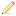 ApplicationMdbHistoryBrowser extender is designed for viewing media (DB items) editing history. Its special features include:Asynchronous loading of data and the use of cachePossibility of creating user filters applied on the SQL server sideGrouping of multiple changes in properties and attributes related to the same media itemOperation RequirementsFor correct operation of this application you need a PH_HISTORY table v 4 in DB. You can find 3 files in SQL directory:PH_HISTORY_Create.sql – create PH_HISTORY v 3 table and related triggers PH_HISTORY_Update.sql – update PH_HISTORY table to v 4. Creation of calculated fieldsPH_HISTORY_Drop.sql – delete PH_HISTORY table and related triggersUser InterfaceTo open the MDB History Browser component, select Components > View DB changes history... from the DJin main menu. Let’s have a closer look at the floating window that appeared.In the upper part of the screen we can see a list that shows multiple changes, in the lower part – a preset filter.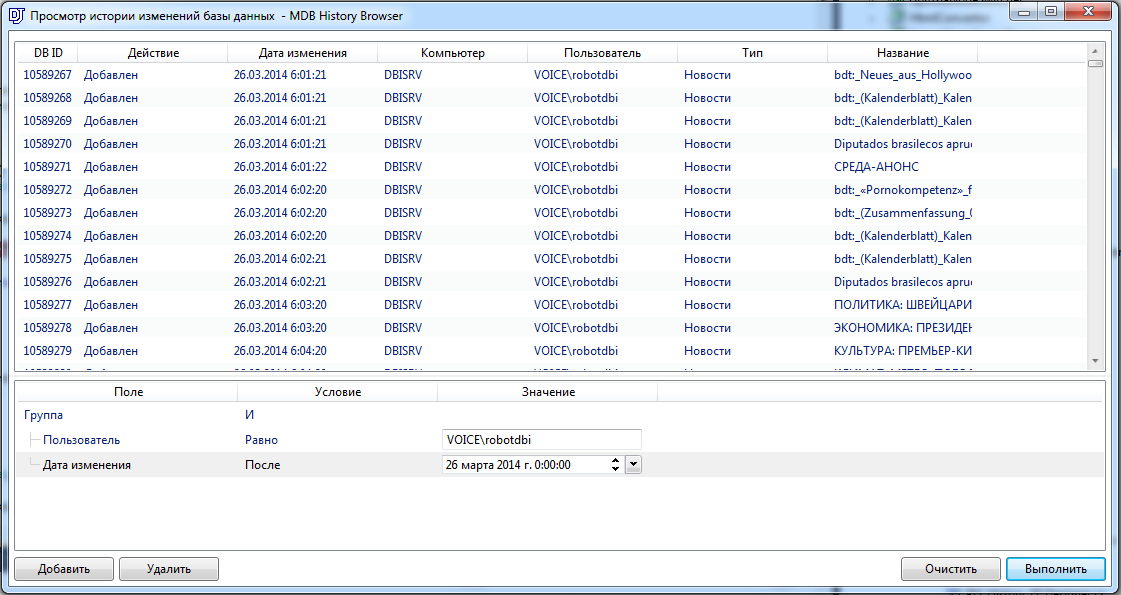 By double-clicking on any record in the list, you can open a floating window that shows a set of changes made during a single operation.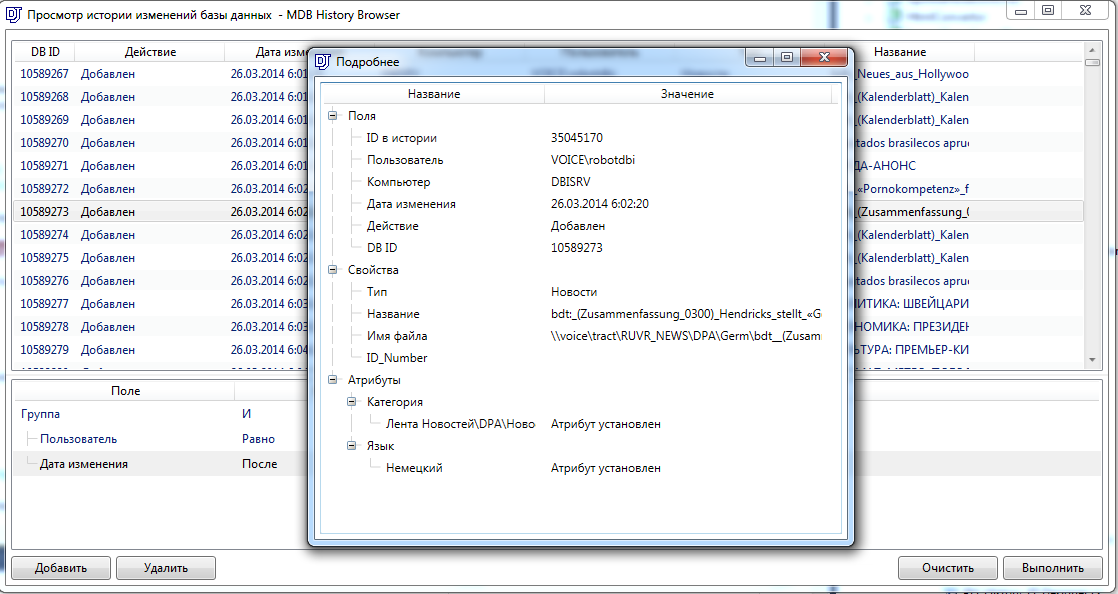 You can configure filters and their conditions via context menu. A flag in the latter indicates selected filter. If you remove the flag from a Condition, the filter will not be used in requests.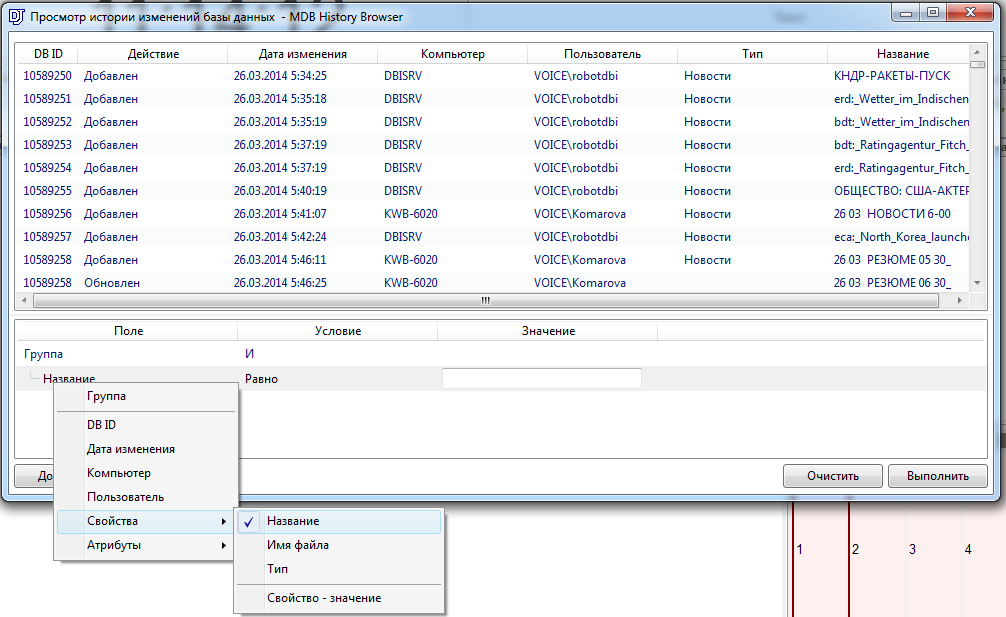 Build ReferencesD3API.dllD3APICommon.dllICSharpCode.TreeViewMicrosoft.Practices.Prism.dllDigispot.Practices.Prism.Extender.dllXceed.Wpf.Toolkit.dllWrapperCollection.dllLinqKit.dll